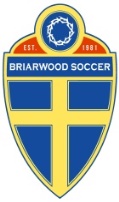 Briarwood Soccer U8 Game ScheduleFall 2017 (First Draft 9/12/17)All games are played at the Briarwood 119 fields across the street from Briarwood High School located at 6255 Cahaba Valley Rd. 35242.  The first team listed will wear the Gold side of the jersey, the second team listed will wear the Blue side of the jersey.  The U8 field is the second field as you enter the field area.  If the weather is bad, call our weather hotline at 205.776.5603 for updated information on our games. Saturday, September 9, 20178:30 a.m.	Brantley Visser vs. Abby Leib 9:30 a.m.  	Mike Lackey vs. Ken Barnett 10:30 a.m.	Tim Yaeger vs. Nick Price 11:30 a.m.	Edgar Luna vs. Bob Carter12:30 p.m.	Jeff Flannery vs. Cooper JohnsonBYE (No Game): Chrissy HessingSaturday, September 16, 20178:30 a.m.	Abby Leib vs. Chrissy Hessing9:30 a.m.  	Mike Lackey vs. Brantley Visser10:30 a.m.	Ken Barnett vs. Tim Yaeger 11:30 a.m.	Nick Price vs. Edgar Luna 12:30 p.m.	Bob Carter vs. Cooper JohnsonBYE (No Game): Jeff Flannery Saturday, September 23, 2017, team picture day8:30 a.m.	Ken Barnett vs. Abby Leib9:30 a.m.  	Brantley Visser vs. Chrissy Hessing 10:30 a.m.	Edgar Luna vs. Jeff Flannery11:30 a.m.	Tim Yaeger vs. Bob Carter 12:30 p.m.	Mike Lackey vs. Nick Price BYE (No Game): Cooper Johnson Saturday, September 30, 20178:30 a.m.	Jeff Flannery vs. Bob Carter 9:30 a.m.  	Edgar Luna vs. Ken Barnett 10:30 a.m.	Chrissy Hessing vs. Mike Lackey 11:30 a.m.	Brantley Visser vs. Tim Yaeger 12:30 p.m.	Nick Price vs. Cooper JohnsonBYE (No Game): Abby Leib Saturday, October 7, 20178:30 a.m.	Mike Lackey vs. Cooper Johnson 9:30 a.m.  	Abby Leib vs. Jeff Flannery 10:30 a.m.	Bob Carter vs. Chrissy Hessing 11:30 a.m.	Brantley Visser vs. Nick Price 12:30 p.m.	Tim Yaeger vs. Edgar LunaBYE (No Game): Ken Barnett Saturday, October 14, 2017 – No Games, Fall BreakSaturday, October 21, 20178:30 a.m.	Nick Price vs. Abby Leib 9:30 a.m.  	Jeff Flannery vs. Tim Yaeger10:30 a.m.	Chrissy Hessing vs. Ken Barnett11:30 a.m.	Mike Lackey vs. Bob Carter12:30 p.m.	Edgar Luna vs. Cooper JohnsonBYE (No Game): Brantley Visser Saturday, October 28, 20178:30 a.m.	Ken Barnett vs. Jeff Flannery9:30 a.m.  	Abby Leib vs. Tim Yaeger10:30 a.m.	Chrissy Hessing vs. Edgar Luna 11:30 a.m.	Bob Carter vs. Nick Price12:30 p.m.	Cooper Johnson vs. Brantley VisserBYE (No Game): Mike LackeySaturday, November 4, 20178:30 a.m.	Mike Lackey vs. Abby Leib 9:30 a.m.  	Edgar Luna vs. Brantley Visser 10:30 a.m.	Cooper Johnson vs. Ken Barnett 11:30 a.m.	Jeff Flannery vs. Nick Price12:30 p.m.	Tim Yaeger vs. Chrissy HessingBYE (No Game): Bob Carter Wednesday, December 13, 2017 – Soccer Club Banquet, 6pm at Briarwood Church